Truthfulness Song by Red Grammer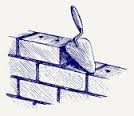 If I like truth I've got you to thank
Your word's worth more than money in the bank
You say what you mean and mean what you say
Sometimes I don't like it but that's OKChorus
Truth, truth, truthfulness
No means no - yes means yes
Lyin's playin' with a hornet's nest
Cause Truth is Truth, no more no lessI never worry ‘bout what you mean
Cause you're as honest as the grass is green
You never trip up on some old lie
You serve it up straight and look me in the eyeChorusThere's no such thing as a little white lie
It comes right back like a stick in your eye
It'll tie you in knots that you can't untie
And any fool knows whyChorus
Cause Truth is Truth,
Truth is truth,
Truth is truth, no more no less